THE OLYMPIANS GUIDE TO SUCCESS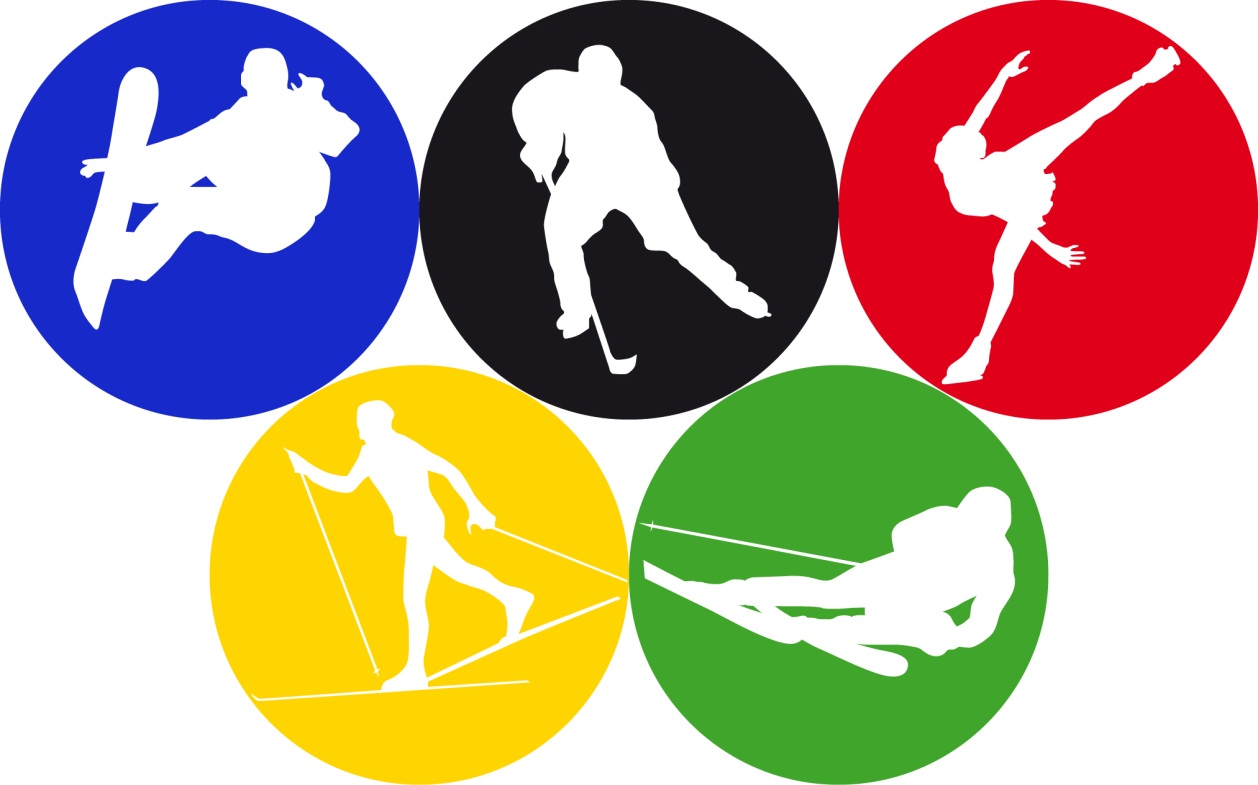 SCIENTIFIC REPORT BY __________________SPEED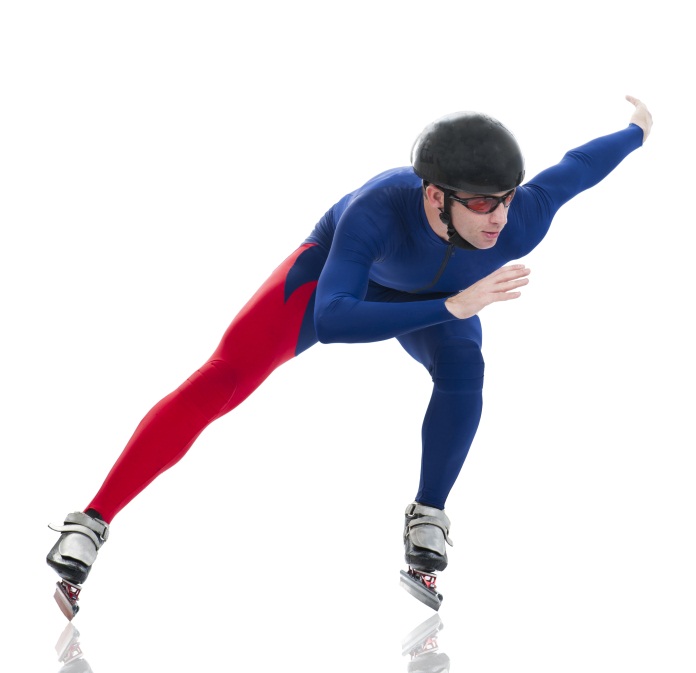 CURLING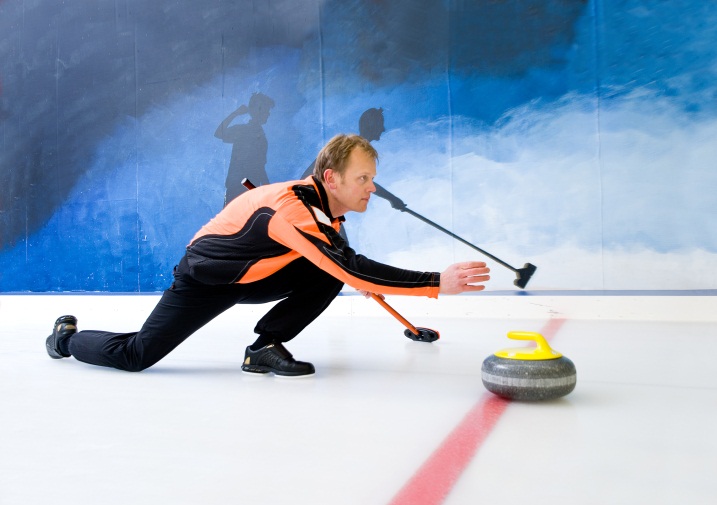 SKI JUMPING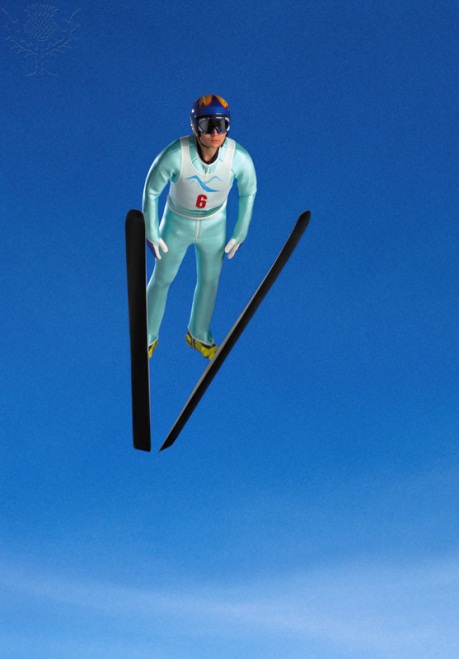 BOBSLEIGH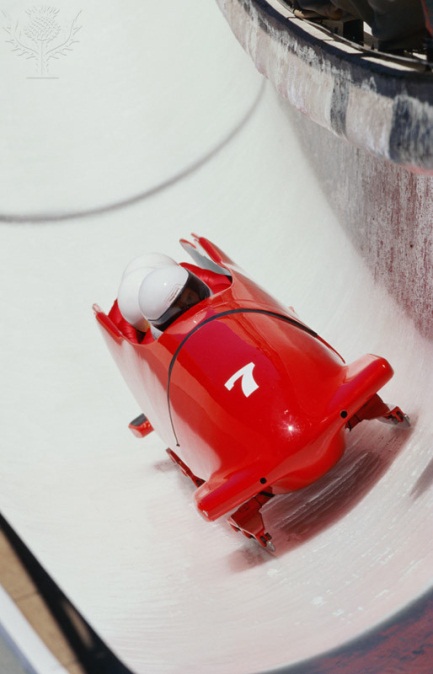 MP ROWING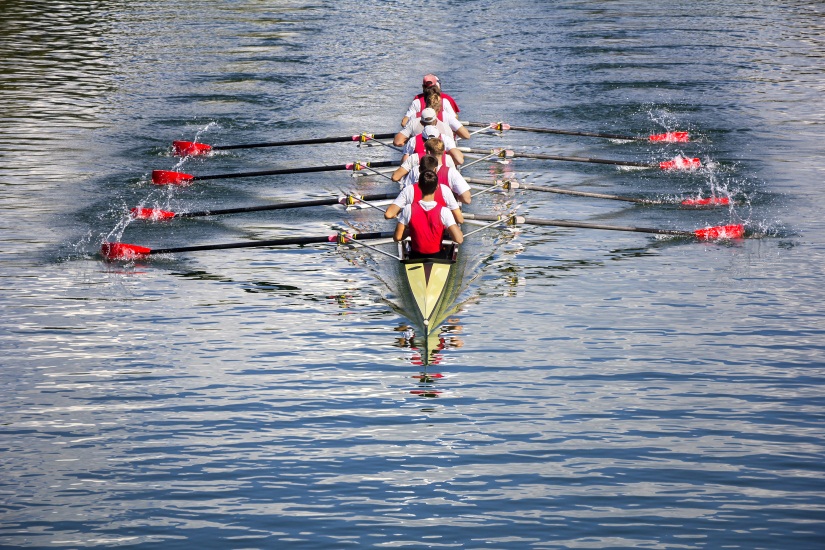 Thank you for completing the report. We will check your report and put all the changes you suggested in to our sports. We will give you feedback soon.